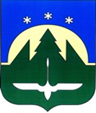 Городской округ Ханты-МансийскХанты-Мансийского автономного округа – ЮгрыДУМА ГОРОДА ХАНТЫ-МАНСИЙСКАРЕШЕНИЕ№ 63-VII РД		                                                         Принято25 февраля 2022 годаО внесении изменений в Решение Думы города Ханты-Мансийска
от 27 декабря 2016 года № 59-VI РД «О Регламенте Думы города 
Ханты-Мансийска»	В целях приведения муниципальных правовых актов в соответствие
с действующим законодательством, рассмотрев проект изменений в Решение Думы города Ханты-Мансийска от 27 декабря 2016 года № 59-VI РД
«О Регламенте Думы города Ханты-Мансийска», руководствуясь частью
1 статьи 69 Устава города Ханты-Мансийска, Дума города Ханты-Мансийска РЕШИЛА:1. Внести в пункты 17 – 20 статьи 9 приложения к Решению Думы города Ханты-Мансийска от 27 декабря 2016 года № 59-VI РД «О Регламенте Думы города Ханты-Мансийска» изменения, исключив слова «, Счетной палаты города» и «, Счетной палаты».2. Настоящее Решение вступает в силу после государственной регистрации Счетной палаты города Ханты-Мансийска в качестве юридического лица.	3. Настоящее Решение подлежит опубликованию в средствах массовой информации.Председатель Думыгорода Ханты-Мансийска						         К.Л. ПенчуковПодписано25 февраля 2022 года